В соответствии с Федеральным законом Российской федерации от 23.05.2016 № 143-ФЗ «О внесении изменений в отдельные законодательные акты Российской Федерации в части увеличенного пенсионного возраста отдельным категориям граждан», статьей 24 Федерального закона Российской Федерации от 02.03.2007 N 25-ФЗ "О муниципальной службе в Российской Федерации", статьей 9 Закона Красноярского края от 24.04.2008 N 5-1565 "Об особенностях правового регулирования муниципальной службы в Красноярском крае", руководствуясь статьей 23 Устава Ужурского района, Ужурский районный Совет депутатов РЕШИЛ:1. Утвердить Положение об условиях и порядке предоставления пенсии за выслугу лет лицам, замещавшим должности муниципальной службы в органах местного самоуправления Ужурского района, согласно приложению.2. Установить, что за лицами, приобретшими право на пенсию за выслугу лет в соответствии с действующим законодательством и настоящим Решением и уволенными с муниципальной службы до 1 января 2017 года, лицами, продолжающими замещать на 1 января 2017 года должности муниципальной службы и имеющими на 1 января 2017 года стаж муниципальной службы для назначения пенсии за выслугу лет не менее 20 лет, лицами, продолжающими замещать на 1 января 2017 года должности муниципальной службы, имеющими на этот день не менее 15 лет указанного стажа и приобретшими до 1 января 2017 года право на страховую пенсию по старости (инвалидности) в соответствии с Федеральным законом от 28 декабря 2013 года N 400-ФЗ "О страховых пенсиях", сохраняется право на пенсию за выслугу лет без учета изменений, внесенных Законом Красноярского края от 22.12.2016 N 2-277 в пункт 1 статьи 9 Закона Красноярского края от 24.04.2008 N 5-1565 "Об особенностях правового регулирования муниципальной службы в Красноярском крае".3. Признать утратившим силу решение Ужурского районного Совета депутатов от 09.02.2009 № 31-329р "Об утверждении Положения о порядке выплаты пенсии за выслугу лет лицам, замещавшим должности муниципальной службы в органах местного самоуправления Ужурского района".4. Настоящее решение вступает в силу на следующий день после официального опубликования (обнародования) в специальном выпуске газеты «Сибирский хлебороб».Положениеоб условиях и порядке предоставления пенсии за выслугу лет лицам, замещавшим должности муниципальной службы в органах местного самоуправления Ужурского района1. ОБЩИЕ ПОЛОЖЕНИЯ1.1. Настоящее Положение определяет порядок назначения и выплаты пенсии за выслугу лет за счет средств бюджета Ужурского района в дополнение к страховой пенсии, назначенной в соответствии с Федеральным законом «О страховых  пенсиях» и Законом Российской Федерации «О занятости населения в Российской Федерации» (далее - пенсия за выслугу лет), лицам, замещавшим должности, предусмотренные Реестром муниципальных должностей муниципальной службы, утвержденным Законом Красноярского края «О Реестре муниципальных должностей муниципальной службы» и принятыми в соответствии с ним Реестрами муниципальных должностей муниципальной службы органов местного самоуправления Ужурского района.1.2. Действие настоящего Положения распространяется на лиц, замещавших должности муниципальной службы в органах местного самоуправления Ужурского района (Ужурском районном Совете депутатов, администрации Ужурского района, управлениях, отделах, иных органах, создаваемых в соответствии с Уставом Ужурского района и решениями Ужурского районного Совета депутатов об утверждении структуры администрации района и аппарата районного Совета).1.3. Информация  о назначении и выплате пенсии за выслугу лет за счет средств бюджета Ужурского района в дополнение к страховой пенсии, назначенной в соответствии с Федеральным законом «О страховых пенсиях» размещается в Единой государственной информационной системе социального обеспечения. Размещение (получение) указанной информации в Единой государственной информационной системе социального обеспечения осуществляется в соответствии с Федеральным законом от 17.07.1999 № 178-ФЗ «О государственной социальной помощи».2. УСЛОВИЯ НАЗНАЧЕНИЯ ПЕНСИИ ЗА ВЫСЛУГУ ЛЕТ2.1. Пенсия за выслугу лет муниципальным служащим устанавливается только после назначения страховой пенсии по Федеральному Закону «О страховых пенсиях» и Закону Российской Федерации «О занятости населения в Российской Федерации», в соответствии с пунктом 1 статьи 9 Закона Красноярского края от 24.04.2008 № 5-1565 «Об особенностях правового регулирования муниципальной службы в Красноярском крае».2.2. Лица, замещающие должности муниципальной службы и высвобождаемые в связи с увольнением по сокращению штата органа местного самоуправления (его подразделения), его ликвидацией, обнаружившимся несоответствием замещаемой должности муниципальной службы вследствие состояния здоровья, препятствующего продолжению муниципальной службы в соответствии с медицинским заключением, увольнением по собственному желанию в связи с выходом на страховую пенсию, достижением предельного возраста, установленного для замещения должности муниципальной службы, увольнением в связи с переводом на другую работу после достижения пенсионного возраста, имеют право на пенсию за выслугу лет, выплачиваемую одновременно со страховой  пенсией, устанавливаемую в соответствии с настоящей статьей. При этом непрерывная продолжительность работы на муниципальных должностях перед увольнением по одному из названных оснований должна быть не менее 12 месяцев.2.3. Муниципальным служащим, получающим страховую пенсию в соответствии с Федеральным Законом «О страховых пенсиях», пенсия за выслугу лет устанавливается после прекращения муниципальной службы при наличии стажа, необходимого для ее назначения, и соблюдении условий, установленных Законом Красноярского края «Об особенностях правового регулирования муниципальной службы в Красноярском крае».2.4. Стаж муниципальной службы (работы), дающий право на пенсию за выслугу лет, определяется в соответствии с Федеральным законом «О муниципальной службе в Российской Федерации» и Законом Красноярского края «Об особенностях правового регулирования муниципальной службы в Красноярском крае».2.5. Лицу, оставившему работу по одному из оснований, указанных в пункте 2.6 настоящего Положения, и являющемуся получателем пенсии по другому основанию, не предусмотренному разделом 1 настоящего Положения, пенсия за выслугу лет может быть установлена после перехода на пенсию по Федеральному Закону «О страховых пенсиях».2.6. Выплата пенсии за выслугу лет, установленная лицам, уволенным в связи с сокращением штата или ликвидации органа местного самоуправления и получающим сохраняемый за ними средний заработок, производится начиная со дня, следующего за днем, в котором сохранение среднего заработка было прекращено.2.7. Пенсия за выслугу лет не выплачивается в случаях замещения лицом, претендующим на получение пенсии за выслугу лет, государственной должности Российской Федерации, государственной должности субъекта Российской Федерации, выборной муниципальной должности, замещаемой на постоянной основе, должности федеральной государственной службы, должности государственной гражданской службы субъекта Российской Федерации или должности муниципальной службы, а также в случае прекращения гражданства Российской Федерации и (или) выезда на постоянное место жительства за пределы Российской Федерации. После освобождения названных лиц от указанных должностей выплата пенсии за выслугу лет возобновляется на прежних условиях либо по заявлению лица, замещавшего должность муниципальной службы, пенсия за выслугу лет устанавливается вновь в соответствии с новыми условиями и существующим порядком ее назначения.2.8. Лицам, имеющим одновременно право на пенсию за выслугу лет в соответствии с настоящей статьей и пенсию за выслугу лет, ежемесячную доплату к пенсии, ежемесячное пожизненное содержание или дополнительное (пожизненное) ежемесячное материальное обеспечение, назначаемые и финансируемые за счет средств федерального бюджета в соответствии с федеральным законодательством, а также на пенсию за выслугу лет (ежемесячную доплату к пенсии, иные выплаты), устанавливаемые в соответствии с краевым законодательством, законодательством других субъектов Российской Федерации или актами органов местного самоуправления в связи с прохождением государственной гражданской службы края, других субъектов Российской Федерации или муниципальной службы, назначается пенсия за выслугу лет в соответствии с настоящей статьей или одна из указанных выплат по их выбору.2.9. При поступлении на работу или наступлении иных обстоятельств, указанных в пунктах 2.7 и 2.8 настоящего Положения, получатель пенсии за выслугу лет обязан в трехдневный срок сообщить об этом письменно в администрацию Ужурского района. На основании данного заявления главой района выносится распоряжение о приостановлении выплаты пенсии.2.10. После прекращения действия обстоятельств, явившихся основанием для приостановления выплаты пенсии, получатель направляет на имя главы района заявление о возобновлении выплаты пенсии и копии документов, подтверждающих право на возобновление выплаты пенсии.Выплата пенсии возобновляется со дня предоставления указанных в настоящем пункте документов.2.11. Незаконно полученные денежные средства на выплату пенсии за выслугу лет по вине получателя пенсии подлежат возврату в бюджет района в полном объеме.3. УСТАНОВЛЕНИЕ РАЗМЕРА ПЕНСИИ ЗА ВЫСЛУГУ ЛЕТ3.1. Пенсия за выслугу лет устанавливается категориям лиц, перечисленным в пункте 1 статьи 9 Закона Красноярского края от 24.04.2008 № 5-1565 «Об особенностях правового регулирования муниципальной службы в Красноярском крае», при наличии стажа муниципальной службы, установленного Федеральным Законом от 15.12.2001 № 166-ФЗ «О государственном пенсионном обеспечении в Российской Федерации» в размере 45 процентов среднемесячного заработка муниципального служащего за вычетом страховой пенсии по старости (инвалидности), фиксированной выплаты к страховой пенсии и повышений фиксированной выплаты к страховой пенсии, установленных в соответствии с Федеральным законом от 28 декабря 2013 года N 400-ФЗ "О страховых пенсиях".3.2. При определении размера пенсии за выслугу лет в порядке, установленном настоящей статьей, не учитываются суммы, предусмотренные пунктом 3 статьи 14 Федерального закона от 15 декабря 2001 года N 166-ФЗ "О государственном пенсионном обеспечении в Российской Федерации":а) суммы повышений фиксированной выплаты к страховой пенсии, приходящиеся на нетрудоспособных членов семьи, в связи с достижением возраста 80 лет или наличием инвалидности I группы;б) суммы, полагающиеся в связи с валоризацией пенсионных прав в соответствии с Федеральным законом от 17.12.2001 N 173-ФЗ "О трудовых пенсиях в Российской Федерации" (далее - Федеральный закон "О трудовых пенсиях в Российской Федерации");в) размер доли страховой пенсии, установленной и исчисленной в соответствии с Федеральным законом "О страховых пенсиях";г) суммы повышений размеров страховой пенсии по старости и фиксированной выплаты при назначении страховой пенсии по старости впервые (в том числе досрочно) позднее возникновения права на нее, восстановлении выплаты указанной пенсии или назначении указанной пенсии вновь после отказа от получения установленной (в том числе досрочно) страховой пенсии по старости.3.3. Размер пенсии за выслугу лет увеличивается на 3 процента среднемесячного заработка муниципального служащего за каждый полный год стажа муниципальной службы свыше установленного Федеральным Законом от 15.12.2001 № 166-ФЗ «О государственном пенсионном обеспечении в Российской Федерации». При этом, сумма страховой пенсии и пенсии за выслугу лет не может превышать 75 процентов среднемесячного заработка муниципального служащего.3.4. Размер среднемесячного заработка, исходя из которого исчисляется пенсия за выслугу лет, не должен превышать 2,8 должностного оклада с учетом действующих на территории районного коэффициента, процентной надбавки за стаж работы в районах Крайнего Севера и приравненных к ним местностях и процентной надбавки за работу в местностях с особыми климатическими условиями, установленного по должности муниципальной службы, замещавшейся на день прекращения муниципальной службы либо на день достижения возраста, дающего право на страховую пенсию по старости в соответствии с Федеральным законом от 28 декабря 2013 года N 400-ФЗ "О страховых пенсиях».3.5. Для определения среднемесячного заработка учитывается денежное содержание муниципальных служащих, состоящее из следующих выплат (далее - денежное содержание):1) должностной оклад;2) ежемесячная надбавка за классный чин;3) ежемесячная надбавка за особые условия муниципальной службы;4) ежемесячная надбавка за выслугу лет;5) ежемесячное денежное поощрение;6) ежемесячная процентная надбавка к должностному окладу за работу со сведениями, составляющими государственную тайну;7) районный коэффициент и надбавка за непрерывный стаж работы в районах Крайнего Севера и приравненных к ним местностях, а также в центральных и южных районах Красноярского края;8) премии (за исключением разовых премий);9) единовременная выплата при предоставлении ежегодного оплачиваемого отпуска и материальная помощь.3.6. При исчислении среднемесячного заработка из расчетного периода исключается время нахождения муниципального служащего в отпусках без сохранения денежного содержания, по беременности и родам, по уходу за ребенком до достижения им установленного законом возраста, а также период временной нетрудоспособности. Начисленные за это время суммы соответствующих пособий не учитываются.3.7. Размер среднемесячного заработка при отсутствии в расчетном периоде исключаемых из него в соответствии с пунктом 2.2 Порядка времени нахождения муниципального служащего в соответствующих отпусках и периода временной нетрудоспособности определяется путем деления общей суммы полученного в расчетном периоде денежного содержания на 12.3.8. В случае, если из расчетного периода исключаются в соответствии с пунктом 2.3 Порядка время нахождения муниципального служащего в соответствующих отпусках и период временной нетрудоспособности, размер среднемесячного заработка определяется путем деления указанной суммы на количество фактически отработанных дней в расчетном периоде и умножается на 21 (среднемесячное число рабочих дней в году).При этом выплаты, указанные в подпункте 9 пункта 3.5 Порядка, учитываются при определении среднемесячного заработка в размере одной двенадцатой фактически начисленных в этом периоде выплат.3.9. По заявлению муниципального служащего из числа полных месяцев, за которые определяется месячное денежное содержание, исключаются месяцы, когда муниципальный служащий находился в отпуске без сохранения денежного содержания. При этом исключенные месяцы должны заменяться другими, непосредственно предшествующими избранному периоду.Если в течение расчетного периода произошло повышение денежного содержания, месячное денежное содержание за весь расчетный период рассчитывается с учетом повышения денежного содержания.3.10. Размер пенсии за выслугу лет не может быть ниже:а) 1000 рублей - при наличии у муниципальных служащих стажа муниципальной службы менее 20 лет;б) 2000 рублей - при наличии у муниципальных служащих стажа муниципальной службы от 20 лет до 30 лет;в) 3000 рублей - при наличии у муниципальных служащих стажа муниципальной службы 30 и более лет.4. ПОРЯДОК ОБРАЩЕНИЯ, НАЗНАЧЕНИЯ И ВЫПЛАТЫПЕНСИИ ЗА ВЫСЛУГУ ЛЕТ4.1. Заявление о назначении пенсии за выслугу лет подается в администрацию Ужурского района на руководителя органа местного самоуправления района (далее – уполномоченный орган) согласно приложению №1 к Положению.4.2. К заявлению о назначении пенсии за выслугу лет должны быть приложены следующие документы:копию муниципального правового акта, распоряжения (приказа) об освобождении от должности муниципальной службы, заверенную соответствующим органом местного самоуправления, архивом;копии трудовой книжки, иных документов, подтверждающих периоды, включаемые в стаж муниципальной службы, заверенных нотариально либо кадровой службой (специалистом, осуществляющим кадровую работу) по последнему месту замещения должности муниципальной службы;справка о периодах службы (работы), учитываемых при исчислении стажа муниципальной службы, заверенная руководителем органа по последнему месту замещения должности муниципальной службы, согласно приложению №2 к Положению;справка, подтверждающая размер месячного денежного содержания по должности муниципальной службы, согласно приложению №3 к Положению;справка о размерах страховой пенсии по старости (инвалидности), фиксированной выплаты к страховой пенсии и повышений фиксированной выплаты к страховой пенсии, установленных в соответствии с Федеральным законом от 28 декабря 2013 года № 400-ФЗ «О страховых пенсиях»;При подаче указанных документов предъявляется паспорт и трудовая книжка лица, претендующего на установление пенсии за выслугу лет.4.3. Решение об установлении пенсии за выслугу лет при наличии всех необходимых документов принимается в месячный срок. 4.4. В случае принятия отрицательного решения заявитель письменно уведомляется об этом с указанием мотивов отказа в установлении пенсии за выслугу лет. 4.5. Пенсия за выслугу лет устанавливается и выплачивается со дня подачи заявления, но не ранее чем со дня возникновения права на нее.4.6. Основанием для назначения пенсии за выслугу лет является муниципальный правовой акт, издаваемый уполномоченным органом (далее – распоряжение). 4.7. В распоряжении указывается процентное отношение к среднемесячному заработку, дата, с которой устанавливается пенсия. 4.8. Проект распоряжения готовится специалистом, осуществляющим кадровую работу. 4.9. Специалист, осуществляющий кадровую работу, на основании предоставленных документов, указанных в пункте 4.2 настоящего Положения,  послуживших основанием для определения размера пенсии за выслугу лет,  формирует  личное дело и направляет его в Управление социальной защиты населения администрации  Ужурского района ( далее – Управление).4.10. Управление на основании представленных документов:- рассчитывает и назначает пенсию за выслугу лет, приостанавливает, возобновляет, прекращает выплату пенсии за выслугу лет. Указанные решения оформляются приказами Управления;- обеспечивает выплату пенсии за выслугу лет;-консультирует по вопросам назначения, расчета, перерасчета пенсии за выслугу лет.4.11. Управление хранит личное дело, формируемое из документов муниципального служащего, послуживших основанием для определения размера пенсии за выслугу лет, обеспечивает ведение бухгалтерского учета и представление отчетности о выплачиваемых средствах.4.12. Данные о лице, которому установлена пенсия за выслугу лет в соответствии с настоящим Положением, передаются Управлением в Министерство социальной политики Красноярского края для ведения сводного реестра лиц, получающих пенсию за выслугу лет, выплачиваемых за счет средств местных бюджетов, в порядке, утвержденном Губернатором края.4.13. Выплата пенсии за выслугу лет производится до 15 числа месяца, следующего за расчетным, на счет, открытый в российской кредитной организации, указанный в заявлении получателя пенсии за выслугу лет.4.14. Выплата пенсии за выслугу лет приостанавливается в случаях замещения лицом, получающим пенсию за выслугу лет, государственной должности Российской Федерации, государственной должности субъекта Российской Федерации, муниципальной должности, замещаемой на постоянной основе, должности федеральной государственной службы, должности государственной гражданской службы субъекта Российской Федерации или должности муниципальной службы, а также в случае прекращения гражданства Российской Федерации и (или) выезда на постоянное место жительства за пределы Российской Федерации. Возобновление выплаты пенсии за выслугу лет указанным лицам осуществляется в соответствии с порядком, которым устанавливается пенсия за выслугу лет.4.15. После освобождения названных лиц от указанных должностей выплата пенсии за выслугу лет по их заявлению возобновляется на прежних условиях либо устанавливается с учетом вновь замещавшихся должностей муниципальной службы и месячного денежного содержания по ним.4.16. Лицо, получающее пенсию за выслугу лет, обязано в пятидневный срок сообщить о назначении на государственную должность Российской Федерации, государственную должность субъекта Российской Федерации, муниципальную должность, замещаемую на постоянной основе, должность федеральной государственной службы, должность государственной гражданской службы субъекта Российской Федерации или должность муниципальной службы, прекращении гражданства РФ и (или) выезде на постоянное место жительства за пределы Российской Федерации в письменной форме в уполномоченный орган.Приложение 1 к положениюЗАЯВЛЕНИЕВ соответствии со статьей 9 Закона Красноярского края от 24.04.2008 N 5-1565 «Об особенностях правового регулирования  муниципальной службы в Красноярском крае», прошу назначить мне, замещавшему должность муниципальной службы____________________________________________________________________(наименование должности)пенсию за выслугу  лет к назначенной в соответствии с Федеральным законом от 28.12.2013 N 400-ФЗ "О страховых пенсиях" (Законом Российской Федерации от 19.04.1991 N 1032-1 "О занятости населения в Российской Федерации") страховой пенсии по старости (инвалидности).Страховую пенсию по старости (инвалидности) получаю в__________________________________________________________________________,(наименование органа Пенсионного фонда Российской Федерации)Прошу назначенную мне пенсию за выслугу лет перечислять в кредитную организацию: наименование российской кредитной организации_______________________________________________________________________________________________;номер банковского счета:_____________________________________________________страховой номер индивидуального лицевого счета (СНИЛС)_______________________.Ознакомлен(а) с тем, что пенсия за выслугу лет не выплачивается в период прохождения государственной службы Российской Федерации, при замещении государственной должности Российской Федерации, государственной должности субъекта Российской Федерации, муниципальной должности, замещаемой на постоянной основе, должности муниципальной службы, а также в период работы в межгосударственных (межправительственных) органах, созданных с участием Российской Федерации, на должностях, по которым в соответствии с международными договорами Российской Федерации осуществляются назначение и выплата пенсий за выслугу лет в порядке и на условиях, которые установлены для федеральных государственных (гражданских) служащих, а также в случае прекращения гражданства Российской Федерации.Обязуюсь в течение 5 рабочих дней с даты наступления указанныхобстоятельств сообщить об этом в письменной форме в управление социальной защиты населения администрации Ужурского района.Даю свое согласие на обработку моих персональных данных, а также на запрос и получение необходимых сведений и документов в иных учреждениях и организациях."__" __________ 20__ г.		    __________________________________________(дата)     							 (подпись заявителя)Заявление зарегистрировано: _________________________________________________(печать, подпись, ФИО и должность специалиста осуществляющего кадровую работу)Приложение 2 к ПоложениюСправка о периодах службы (работы), учитываемых при назначении пенсии за выслугу лет________________________________________________________________________________,(фамилия, имя, отчество)замещавшего должность муниципальной службы_________________________________________________(наименование должности)__________________________________________________________________________________________________________________,дающую право на пенсию за выслугу лет.Руководитель органа местного самоуправления_________________________________________(подпись)( Ф.И.О.)Приложение 3 к ПоложениюСправка о размере среднемесячного заработкаРазмер среднемесячного денежного содержания_______________________________________________________(фамилия, имя, отчество)замещавшего должность___________________________________________________________________________(наименование должности)за период с «___»____________ 20____г. по «___»____________ 20____г. составил:Руководитель органа местного самоуправления_______________	______________________________(подпись) 			(И.О. Фамилия)Главный бухгалтер _______________				______________________________(подпись)					 (И.О. Фамилия)М.П.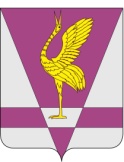 КРАСНОЯРСКИЙ КРАЙУЖУРСКИЙ РАЙОННЫЙ СОВЕТДЕПУТАТОВРЕШЕНИЕ КРАСНОЯРСКИЙ КРАЙУЖУРСКИЙ РАЙОННЫЙ СОВЕТДЕПУТАТОВРЕШЕНИЕ КРАСНОЯРСКИЙ КРАЙУЖУРСКИЙ РАЙОННЫЙ СОВЕТДЕПУТАТОВРЕШЕНИЕ 24.12.2018г. Ужур№ 32-241рОб утверждении Положения об условиях и порядке предоставления пенсии за выслугу лет лицам, замещавшим должности муниципальной службы в органах местного самоуправления Ужурского районаОб утверждении Положения об условиях и порядке предоставления пенсии за выслугу лет лицам, замещавшим должности муниципальной службы в органах местного самоуправления Ужурского районаОб утверждении Положения об условиях и порядке предоставления пенсии за выслугу лет лицам, замещавшим должности муниципальной службы в органах местного самоуправления Ужурского районаПредседатель Ужурского районного Совета депутатов_________________(Семехин С.С.)Глава Ужурского района _________________(Зарецкий К.Н.)Приложениек решению Ужурского районного Совета депутатов от 24.12.2018№ 32-241рРуководителю муниципального образования района_____________________________________________от __________________________________________(Ф.И.О. заявителя)Проживающего по адресу:_____________________________________________________________________контактный телефон:___________________________e-mail (при наличии):__________________________№п/п№записив трудовойкнижкедатадатадатаНаименование организации, должностьПродолжительность службы (работы)Продолжительность службы (работы)Продолжительность службы (работы)Стаж службы, принимаемый для расчета размера  пенсии за выслугу летСтаж службы, принимаемый для расчета размера  пенсии за выслугу летСтаж службы, принимаемый для расчета размера  пенсии за выслугу лет№п/п№записив трудовойкнижкегодмесяцчисло летмес.днейлетмес.дней123456789101112ВСЕГО:ВСЕГО:ВСЕГО:ВСЕГО:ВСЕГО:ВСЕГО:ВСЕГО:ВСЕГО:ВСЕГО:№ п\пМесяц, год Должностной оклад (руб.)Оклад за классный чинЕжемесячная надбавка к должностному окладу за выслугу летЕжемесячная надбавка к должностному окладу за особые условия муниципальной службыЕжемесячное денежное поощрениеЕжемесячная процентная надбавка к должностному окладу за работу со сведениями, составляющими государственную тайнуРайонный коэффициент и процентная надбавка  к заработной плате за стаж работы в местностях края с особыми климатичес-кими условиямиПремииЕдиновременная выплата при предоставлении ежегодного оплачиваемого отпуска, материальная помощьИтого123456789101112Среднемесячное денежное содержаниеСреднемесячное денежное содержаниеСреднемесячное денежное содержаниеСреднемесячное денежное содержаниеСреднемесячное денежное содержаниеСреднемесячное денежное содержаниеСреднемесячное денежное содержаниеСреднемесячное денежное содержаниеСреднемесячное денежное содержаниеСреднемесячное денежное содержание